	   Sunday, February 16, 2014	   Monday, February 17, 2014	   Tuesday, February 18, 2014	   Wednesday, February 19, 2014	   Thursday, February 20, 2014	   Friday, February 21, 2014	   Saturday, February 22, 20146:00AMHome Shopping  Shopping program.6:30AMHome Shopping  Shopping program.7:00AMHome Shopping  Shopping program.7:30AMLeading The Way: Know Where You Stand, Part 3    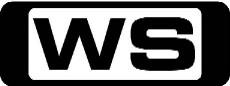 Religious program.PG8:00AMDavid Jeremiah: The Ultimate Extreme Make-Over    Religious ProgramPG8:30AMHome Shopping  Shopping program.9:00AMHome Shopping  Shopping program.9:30AMCoastal Kitchen: Great Yarmouth (R)    Kiwi masterchef Chris Coubrough travels along the east coast of Britain, cooking up a feast with fresh, local ingredients.G10:00AMThe People's Cookbook (R)  Explore the origin of beloved dishes that have shaped the taste buds of Britain in the 21st Century.G11:00AMHeaven's Kitchen At Large (R)    Mike cooks a gaspacho for all seasons and he and Ben travel to Devon to pick up some very reluctant porkers destined for the new menu, for which Mike also prepares a seasonal pheasant dish.PG12:00PMThe Edible Garden: The Winter Larder (R)    Alys grows Jerusalem artichokes to harvest when the rest of the garden sleeps, learns how to preserve flavours in her garden with simple pickling recipes and forages for seeds in the 'wild larder'.G12:30PMJames Martin Digs Deep (R)    James Martin grows his own produce to provide the freshest and most seasonal ingredients.G1:00PMJames Martin's Brittany: Saint-Servan (R)    James and guest chef Lawrence Keogh prepare their own version of cauliflower cooked with tasty local cheese and market-fresh scallops on the beach barbeque, using fresh hazelnut butter.PG1:30PMTake on the Takeaway: Gino D'Acampo (R)    Italian chef Gino D'Acampo takes food seriously. Telling him a takeaway can cook better Cod and Chips than him, was all the impetus he needed to get is skates on, and head to Colchester to prove them wrong.PG2:00PM7TWO Sunday Movie Matinee: Beverly Hills Ninja (R) 'CC' (1997)  An overweight ninja becomes embroiled in an international counterfeiting operation while tracking down a woman's shady boyfriend. Starring CHRIS FARLEY, NICOLLETTE SHERIDAN, CHRIS ROCK, NATHANIEL PARKER and ROBIN SHOU.PG  (L,V,S)4:10PMHome and Away Catch-Up (R) 'CC'    Miss Home and Away this week? Catch up on 7TWO!PG  (V,A)6:30PMSeconds From Disaster: Seconds From Disaster: Bomb In Oklahoma City (R) ‘CC’   Reconstructing the terrorist attack in Oklahoma City and the arrest of Timothy McVeigh.PG  (V,A)7:30PMBorder Patrol: No Sleep For Nathan (R) 'CC'    A cheeky snowboarder keeps customs on their toes in Queenstown, MPI have a field day checking through a load of amazing relics and the mail centre's star detector dog shows he's worth his weight in gold.PG8:00PMWild Vets 'CC'  **NEW EPISODE**  Robin checks out a lion who is leaving Paradise to head for Bali, Kerri is trying to work out why a kiwi at Massey Wildlife Centre has got its head the wrong way round.G8:30PMEscape To The Country: Lincolnshire  **NEW EPISODE**     Denise Nurse is in Lincolnshire, showcasing some fabulous converted windmills for today's house buyers and their 13 horses.G9:30PMEscape To The Country: Pembrokeshire (R)    Nicki Chapman heads to Pembrokeshire with 700,000 pounds to help a couple achieve the life style change they've always dreamt of.G10:30PMHomes Under The Hammer  **NEW EPISODE**  The real-life drama of an auction and following the planning and building works which could transform buyers' property into a dream home.G11:45PMWorld's Toughest Fixes: High Rise Walkway    World's Toughest Fixes is working the night shift in Salt Lake City, Utah. We have just three days to pull off the nearly impossible; lift a 140 tonne bridge between two buildings, with mere inches to spare.PG1:00AMThe People's Cookbook (R)  Explore the origin of beloved dishes that have shaped the taste buds of Britain in the 21st Century.G2:00AMHeaven's Kitchen At Large (R)    Mike cooks a gaspacho for all seasons and he and Ben travel to Devon to pick up some very reluctant porkers destined for the new menu, for which Mike also prepares a seasonal pheasant dish.PG3:00AMCoastal Kitchen: Great Yarmouth (R)    Kiwi masterchef Chris Coubrough travels along the east coast of Britain, cooking up a feast with fresh, local ingredients.G3:30AMThe Edible Garden: The Winter Larder (R)    Alys grows Jerusalem artichokes to harvest when the rest of the garden sleeps, learns how to preserve flavours in her garden with simple pickling recipes and forages for seeds in the 'wild larder'.G4:00AMJames Martin Digs Deep (R)    James Martin grows his own produce to provide the freshest and most seasonal ingredients.G4:30AMJames Martin's Brittany: Saint-Servan (R)    James and guest chef Lawrence Keogh prepare their own version of cauliflower cooked with tasty local cheese and market-fresh scallops on the beach barbeque, using fresh hazelnut butter.PG5:00AMTake on the Takeaway: Gino D'Acampo (R)    Italian chef Gino D'Acampo takes food seriously. Telling him a takeaway can cook better Cod and Chips than him, was all the impetus he needed to get is skates on, and head to Colchester to prove them wrong.PG5:30AMThe Real Seachange (R) 'CC'    Dean and Annie Krueger quit Melbourne for a remote fishing village in Tasmania.G6:00AMHome Shopping  Shopping program.6:30AMHome Shopping  Home Shopping7:00AMSally Bollywood - Super Detective: New Girl / Birthday Surprise 'CC'    Sally is a super-sleuth who runs a detective agency for the under-12s with her best friend, Doowee.C7:30AMMatch It 'CC'    Jack Yabsley hosts this fast-paced show where teams use cool touch-screen technology to match words and pictures to answer quiz questions, and play for the chance to become MATCH IT champions!C8:00AMToybox: Marching Band (R) 'CC'    Watch the toys come alive when we open the lid to a fantasy world full of fun, music, learning and adventure!P8:30AMHarry's Practice (R) 'CC'  Join Dr Harry Cooper and Dr Katrina Warren for everything you need to know about animals.G9:00AMHome And Away - The Early Years (R) 'CC'  Bobby returns to Summer Bay and discovers Greg's in serious trouble. Neither Shane or the stolen car can be found. Starring NICOLLE DICKSON, ROSS NEWTON, ALISTAIR MACDOUGALL and DIETER BRUMMER.G9:30AMShortland Street    A fast-paced medical drama that centres around the lives and loves of the staff and their patients.PG  (D)10:00AMCoronation Street    Kevin battles to keep his family together. Ashley realises Matt Ramsden means business. Les makes a night of it in his cab.PG10:30AMLast Chance Surgery (R) 'CC'    Follow the intimate and inspirational stories of patients' determed to beat the medical odds with high risk, last chance surgery.PG  (A)11:00AMRoute 66: Soda Pop And Paper Flags  When a hobo is accused by a mob of vigilantes of bringing a sleeping virus into town Tod defends him. Starring MARTIN MILNER and GLENN CORBETT.PG12:00PMNaked City: The Rydecker Case (R)  When Detective Adam Flint arrests a young socialite for wreckless driving, hit and run and possession of illegal substances, her flamboyant attorney soon puts Flint on trial. Starring HORACE MCMAHON, PAUL BURKE, HARRY BELLAVER, NANCY MALONE and RUTH FORD.PG1:00PMHomicide: Life On The Street: See No Evil (R)  Felton is torn between duty and friendship when he learns that the terminally ill father of a childhood friend has hired a suicide doctor. Starring DANIEL BALDWIN, ANDRE BRAUGHER, RICHARD BELZER, CLARK JOHNSON and YAPHET KOTTO.M2:00PMThe Jewel In The Crown: Crossing The River (R)  In 1942, Daphne Manners, the niece of the one-time Governor of the District arrives in Mayapore, India and meets Hari Kumar, a young journalist who recently relocated from England to India. Starring SUSAN WOOLDRIDGE, ART MALIK, MATYELOK GIBBS, OM PURI and TIM PIGGOT-SMITH.PG  (A)4:30PMSteve Irwin: The Crocodile Hunter Diaries: Crowded House (R)  Bruce the Brolga escapes into the Zoo on the eve of Australia Day. Little Frank and Toby resuce a barn own from a crow attack.  A rare hermaphrodite koala dubbed Hermie arrives at the Zoo.PG5:00PMShortland Street    A fast-paced medical drama that centres around the lives and loves of the staff and their patients.PG5:30PMCoronation Street    Ashley turns his rage on Claire. Eileen worries about Ed's intentions. Les crawls over the cobbles for Cilla.PG6:00PMBargain Hunt: Hemswell 31  **NEW EPISODE**     One team gets a taste for the oriental style while the other can't make up their minds at Helmswell Antiques centre.G7:00PMSeven News at 7 'CC'    Join Seven for the latest news, sport and weather from around Australia and overseas.7:30PMMighty Planes: Hercules LC-130 'CC'  **NEW EPISODE**    The Hercules 'Skibirds' are designed for landing and taking off in snow and ice. Jump on board as they fly to Greenland, a place that holds a world record for worst flying conditions on the planet.G8:30PMMrs. Brown's Boys: Mammy's Ass (R) 'CC'    With her son Trevor coming back from the missions abroad, Agnes Brown is determined to make this Christmas a truly special one. But in true Brown family fashion there are a couple of problems. Starring BRENDAN O'CARROLL, JENNIFER GIBNEY, DERMOT O'NEILL, PADDY HOULIHAN and EILISH O'CARROLL.M  (L)9:10PMVicious 'CC'  **NEW EPISODE**     Freddie, Stuart, Penelope and Mason go clubbing after Ash gets a job handing out club fliers but by the end of the night only Freddie is left standing and Stuart is feeling left out. Starring IAN MCKELLEN, FRANCES DE LA TOUR, IWAN RHEON, DEREK JACOBI and MARCIA WARREN.PG9:40PMMrs. Brown's Boys: Mammy Pulls It Off (R) 'CC'    After faking Grandad's death, Mrs. Brown is waiting for the insurance money, but the insurance company are suspicious. Will Agnes be able to keep Grandad out of sight or will they be caught out? Starring BRENDAN O'CARROLL, JENNIFER GIBNEY, DERMOT O'NEILL, PADDY HOULIHAN and EILISH O'CARROLL.M  (L,S)10:20PMCitizen Khan: Fasting 'CC'  **NEW EPISODE**    The Imam at the mosque calls a special fast and Mr Khan uses it to compete with Dave, the mosque manager. Starring ADIL RAY, SHOBU KAPOOR, MAYA SONDHI, BHAVNA LIMBACHIA and ABDULLAH AFZAL.PG11:00PMCitizen Khan (R) 'CC'    Mr Khan is determined to be the impresario behind the new call to prayer at the Sparkhill mosque and sets out to hold his own X Factor style auditions. Starring ADIL RAY, SHOBU KAPOOR, KRIS MARSHALL, MAYA SONDHI and BHAVNA LIMBACHIA.PG11:45PMBetween The Lines: Nothing Personal  Joy Pearce, a young man, is found hanging in his cell at St. Helen's nick. The arresting officer, DI Gordon, is called to help revive the boy, but he is dead. Starring NEIL PEARSON, TOM GEORGESON, SIOBHAN REDMOND, TONY DOYLE and JAYE GRIFFITHS.M  (A)1:00AMHomicide: Life On The Street: See No Evil (R)  Felton is torn between duty and friendship when he learns that the terminally ill father of a childhood friend has hired a suicide doctor. Starring DANIEL BALDWIN, ANDRE BRAUGHER, RICHARD BELZER, CLARK JOHNSON and YAPHET KOTTO.M2:00AMNaked City: The Rydecker Case (R)  When Detective Adam Flint arrests a young socialite for wreckless driving, hit and run and possession of illegal substances, her flamboyant attorney soon puts Flint on trial. Starring HORACE MCMAHON, PAUL BURKE, HARRY BELLAVER, NANCY MALONE and RUTH FORD.PG3:00AMRoute 66: Soda Pop And Paper Flags (R)When a hobo is accused by a mob of vigilantes of bringing a sleeping virus into town Tod defends him. Starring MARTIN MILNER and GLENN CORBETT.PG4:00AMBargain Hunt: Hemswell 31 (R)    One team gets a taste for the oriental style while the other can't make up their minds at Helmswell Antiques centre.G5:00AMSteve Irwin: The Crocodile Hunter Diaries: Crowded House (R)  Bruce the Brolga escapes into the Zoo on the eve of Australia Day. Little Frank and Toby resuce a barn own from a crow attack.  A rare hermaphrodite koala dubbed Hermie arrives at the Zoo.PG5:30AMThe Real Seachange (R) 'CC'    It's crunch time for two families. Has leaving the big city been worth the risk?G6:00AMHome Shopping  Shopping program.6:30AMHome Shopping  Home Shopping7:00AMSally Bollywood - Super Detective: Champion / Hot Potatoes 'CC'    Sally is a super-sleuth who runs a detective agency for the under-12s with her best friend, Doowee.C7:30AMMatch It 'CC'    Jack Yabsley hosts this fast-paced show where teams use cool touch-screen technology to match words and pictures to answer quiz questions, and play for the chance to become MATCH IT champions!C8:00AMToybox: Safari Adventure (R) 'CC'    Watch the toys come alive when we open the lid to a fantasy world full of fun, music, learning and adventure!P8:30AMHarry's Practice (R) 'CC'  Join Dr Harry Cooper and Dr Katrina Warren for everything you need to know about animals.G9:00AMHome And Away - The Early Years (R) 'CC'  Greg and Bobby reach an agreement. Lou's secret slowly starts to leak. Starring NICOLLE DICKSON, ROSS NEWTON and ALISTAIR MACDOUGALL.G9:30AMShortland Street    A fast-paced medical drama that centres around the lives and loves of the staff and their patients.PG10:00AMCoronation Street    Ashley turns his rage on Claire. Eileen worries about Ed's intentions. Les crawls over the cobbles for Cilla.PG10:30AMLast Chance Surgery (R) 'CC'    Meet Christine who lives with the knowledge that an aneurysm deep in her brain could rupture at any time and could kill her.PG  (A)11:00AMRoute 66: Two Strangers And An Old Enemy  Tod and Linc, working for an air service, search for the owner-missing with his plane in swampland. Starring MARTIN MILNER and GLENN CORBETT.PG12:00PMNaked City: Memory Of A Red Trolley Car (R)  A professor summons help after learning he and two students were exposed to a highly toxic substance. Starring HORACE MCMAHON, PAUL BURKE, HARRY BELLAVER, NANCY MALONE and GLADYS COOPER.PG1:00PMHomicide: Life On The Street: Black And Blue (R)  Giardello and Pembleton clash over the Cox murder investigation. Pembleton follows his gut instinct and goes above Giardello's head to get authorisation to inspect the guns of all officers at the scene. Starring DANIEL BALDWIN, ANDRE BRAUGHER, RICHARD BELZER, CLARK JOHNSON and YAPHET KOTTO.M2:00PMBlue Heelers: Vengeance (R) 'CC'    Tom Croydon is suspended from duty pending an inquest into a murder he's suspected of committine. Nick is back to help PJ with the investigation but it seems only Kelly believes in Tom's innocence.M  (V)3:00PMRoyal Upstairs Downstairs: Chatsworth (R)    Antiques expert Tim Wonnacott and chef Rosemary Shrager travel in the footsteps of Queen Victoria, visiting the houses, castles and stately homes she visited throughout her life.G4:00PMThe Jewel In The Crown: The Bibighar Gardens (R)  The controversy around Daphne's and Hari's relationship escalates to a surprising degree. Starring SUSAN WOOLDRIDGE, ART MALIK, MATYELOK GIBBS, OM PURI and TIM PIGGOT-SMITH.PG  (V,A,S)5:00PMShortland Street    A fast-paced medical drama that centres around the lives and loves of the staff and their patients.PG5:30PMCoronation Street    Emily finds the strength to forgive Ed. News from Spain sends Jamie running. Claire's left in the cold as Ashley fumes.PG  (A)6:00PMBargain Hunt: Lewes 5  **NEW EPISODE**    Tim Wonnacott joins the teams as they are let loose in Lewes. Thomas Plant's girls in Blue know exactly what they want but Catherine Southon's Reds just can't decide.G7:00PMSeven News at 7 'CC'    Join Seven for the latest news, sport and weather from around Australia and overseas.7:30PMWhen Weather Changed History: Galveston Hurricane    Witness the destruction of the Galveston Hurricane, the deadliest natural disaster in US history, changing the fate of the Gulf Coast forever.PG8:30PMAir Crash Investigations: Grand Canyon Disaster 'CC'  **NEW EPISODE** In 1956, a mid-air collision sends two planes crashing into the Grand Canyon. When the cause of the crash is revealed, it uncovers a frightening problem that threatens the safety of the entire aviation system.PG9:30PMAir Crash Investigations: Out Of Sight (R) 'CC'    Examine how two planes tragically collided mid-air, crashing into the residential suburb below.PG10:40PMI Shouldn't Be Alive: Avalanche (R) 'CC'    On the final day of their ski trip, a five friends accidentally trigger an avalanche. One of the gang is killed and another is left critically injured. Miles from safety, a dream adventure turns into a living hell.M  (A)11:40PMSalvage Code Red: Dangerous Seas (R)    The New Flame is in danger in the Strait of Gibraltar. How will salvage master Jimmy Conroy remove her from such a busy shipping lane?M  (L)1:00AMHomicide: Life On The Street: Black And Blue (R)  Giardello and Pembleton clash over the Cox murder investigation. Pembleton follows his gut instinct and goes above Giardello's head to get authorisation to inspect the guns of all officers at the scene. Starring DANIEL BALDWIN, ANDRE BRAUGHER, RICHARD BELZER, CLARK JOHNSON and YAPHET KOTTO.M2:00AMNaked City: Memory Of A Red Trolley Car (R)  A professor summons help after learning he and two students were exposed to a highly toxic substance. Starring HORACE MCMAHON, PAUL BURKE, HARRY BELLAVER, NANCY MALONE and GLADYS COOPER.PG3:00AMRoute 66: Two Strangers And An Old Enemy (R)Tod and Linc, working for an air service, search for the owner-missing with his plane in swampland. Starring MARTIN MILNER and GLENN CORBETT.PG4:00AMBargain Hunt: Lewes 5 (R)    Tim Wonnacott joins the teams as they are let loose in Lewes. Thomas Plant's girls in Blue know exactly what they want but Catherine Southon's Reds just can't decide.G5:00AMRoyal Upstairs Downstairs: Chatsworth (R)    Antiques expert Tim Wonnacott and chef Rosemary Shrager travel in the footsteps of Queen Victoria, visiting the houses, castles and stately homes she visited throughout her life.G6:00AMHome Shopping  Shopping program.6:30AMHome Shopping  Home Shopping7:00AMSally Bollywood - Super Detective: Performing Magic / Muckraking 'CC'    Sally is a super-sleuth who runs a detective agency for the under-12s with her best friend, Doowee.C7:30AMMatch It 'CC'    Jack Yabsley hosts this fast-paced show where teams use cool touch-screen technology to match words and pictures to answer quiz questions, and play for the chance to become MATCH IT champions!C8:00AMToybox: Ned Rocks On (R) 'CC'    Watch the toys come alive when we open the lid to a fantasy world full of fun, music, learning and adventure!P8:30AMHarry's Practice (R) 'CC'  Join Dr Harry Cooper and Dr Katrina Warren for everything you need to know about animals.G9:00AMHome And Away - The Early Years (R) 'CC'  Sophie finds herself in a terrible predicament at work. Lou's worst fears are finally realised. Starring ALISTAIR MACDOUGALL.G9:30AMShortland Street    A fast-paced medical drama that centres around the lives and loves of the staff and their patients.PG10:00AMCoronation Street    Emily finds the strength to forgive Ed. News from Spain sends Jamie running. Claire's left in the cold as Ashley fumes.PG  (A)10:30AMLast Chance Surgery (R) 'CC'    If Gavin doesn't have surgery he will die within months and Kimberley's story will change your mind about organ donation forever.PG  (A)11:00AMRoute 66: Same Picture, Different Frame  Tod and Linc are working at a children's Summer Camp where Linc acts as protector for one of the Camp counsellors. Starring MARTIN MILNER and GLENN CORBETT.PG12:00PMNaked City: Goodbye Mama, Hello Auntie Maud (R)  After her mother's mysterious death, thirty-year-old spinster Ellen Annis begins an affair with the family chauffeur. However, what is the chauffeur hiding? Starring HORACE MCMAHON, PAUL BURKE, HARRY BELLAVER, NANCY MALONE and HOUSE JAMESON.PG1:00PMHomicide: Life On The Street: A Many Splendored Thing (R)  Pembleton and Bayliss set out to investigate the murder of Angela Fradina, while Lewis and Crosetti investigate the murder of a man shot to death at a library over a cheap pen. Starring DANIEL BALDWIN, ANDRE BRAUGHER, RICHARD BELZER, CLARK JOHNSON and YAPHET KOTTO.M2:00PMBlue Heelers: Burden Of Proof (R) 'CC'    Tom is now definitely a murder suspect, and PJ and Nick must investigate in spite of Tom's unwillingness to cooperate.M  (V)3:00PMRoyal Upstairs Downstairs: Shugborough (R)    Rosemary and Tim discover what life was like for the 13-year-old Victoria when she visited Shugborough Hall in Staffordshire in 1832.G4:00PMThe Jewel In The Crown: Questions Of Loyalty (R)  Hari remains in prison while Daphne gives birth. Starring SUSAN WOOLDRIDGE, ART MALIK, MATYELOK GIBBS, OM PURI and TIM PIGGOT-SMITH.PG (A,S)5:00PMShortland Street    A fast-paced medical drama that centres around the lives and loves of the staff and their patients.PG  (D)5:30PMCoronation Street    Mike's diminished state shocks the street. Eileen throws out Ed when he rejects her. Audrey's disturbed by Mike's appearance.PG6:00PMBargain Hunt: Ardingly 9  **NEW EPISODE**    Tim Wonnacott explores the story of Nelson's finest hour aboard his flagship HMS Victory. Who will emerge victorious at the antiques fair in Ardingly?G7:00PMSeven News at 7 'CC'    Join Seven for the latest news, sport and weather from around Australia and overseas.7:30PMHighway Patrol: Inches From Death (R) 'CC'    Senior Constable Dean Pickering is called to a nasty crash where two kids have stolen a car, with their reckless driving leading them to wrap the car around a tree.PG8:00PMCrash Investigation Unit: Family Tragedy (R) 'CC'    Disaster strikes as two brothers on their way home crash their high performance car into a wall at a car wash.PG8:30PMFantasy Homes by the Sea: Morocco  **NEW EPISODE**     Jenni Falconer's property search brings her to Morocco. She joins Adele, her partner David and their five children to try and find not only a holiday home, but also a great investment.G9:30PMAustralia's Best Houses  **NEW EPISODE**    Join Gary as he explores modern homes that are warm and have character, including a gorgeous luxury home in the Hills District in Sydney and an ultra-modern design in the Melbourne suburb of Balwyn.PG10:00PMBritain's Empty Homes: Ruksaana And Alan Schutt  **NEW EPISODE**   Jules Hudson offers advice to a couple who want to find an empty detached property they can renovate into a family home. For inspiration, he shows them a revamped farmhouse and a modernized 1960s house.PG10:40PMHomes Under The Hammer    The real-life drama of an auction and following the planning and building works which could transform buyers' property into a dream home.G12:00AMThe Bill (R) 'CC'    Vik attempts to keep a low profile when it appears that he has started a race war following his attack on Jeff Simpson. Starring TRUDIE GOODWIN, MARK WINGETT, RAJI JAMES, KARL COLLINS and STEVEN HARTLEY.M1:00AMRoute 66: Same Picture, Different Frame (R)Tod and Linc are working at a children's Summer Camp where Linc acts as protector for one of the Camp counsellors. Starring MARTIN MILNER and GLENN CORBETT.PG2:00AMHome Shopping  Shopping program.2:30AMHome Shopping  Shopping program.3:00AMHome Shopping  Shopping program.3:30AMSons And Daughters (R) 'CC'  Patricia begins to realise what life with David will be like now that she's broke... and she starts to get very cold feet about the wedding.G4:00AMBargain Hunt: Ardingly 9 (R)    Tim Wonnacott explores the story of Nelson's finest hour aboard his flagship HMS Victory. Who will emerge victorious at the antiques fair in Ardingly?G5:00AMRoyal Upstairs Downstairs: Shugborough (R)    Rosemary and Tim discover what life was like for the 13-year-old Victoria when she visited Shugborough Hall in Staffordshire in 1832.G6:00AMHome Shopping  Shopping program.6:30AMHome Shopping  Home Shopping7:00AMSally Bollywood - Super Detective: Missing Mobiles / Beauty Pageant 'CC'    Sally is a super-sleuth who runs a detective agency for the under-12s with her best friend, Doowee.C7:30AMMatch It 'CC'    Jack Yabsley hosts this fast-paced show where teams use cool touch-screen technology to match words and pictures to answer quiz questions, and play for the chance to become MATCH IT champions!C8:00AMToybox: The Stinky Sock (R) 'CC'    Watch the toys come alive when we open the lid to a fantasy world full of fun, music, learning and adventure!P8:30AMHarry's Practice (R) 'CC'  Join Dr Harry Cooper and Dr Katrina Warren for everything you need to know about animals.G9:00AMHome And Away - The Early Years (R) 'CC'  Shane suddenly realises the consequences of his reign of terror. Blake comes up with 'the perfect plan' for Fin. Starring ALISTAIR MACDOUGALL and DIETER BRUMMER.G9:30AMShortland Street    A fast-paced medical drama that centres around the lives and loves of the staff and their patients.PG  (D)10:00AMCoronation Street    Mike's diminished state shocks the street. Eileen throws out Ed when he rejects her. Audrey's disturbed by Mike's appearance.PG10:30AMLast Chance Surgery (R) 'CC'    Kimberley needs new lungs and has now received the call she wanted and Christine's just come out of a drug induced coma after her surgery.PG  (A)11:00AMRoute 66: Come Out, Come Out, Wherever You Are  Tod and Linc are working at a saw mill where Linc has found a girl he is madly in love with. Starring MARTIN MILNER and GLENN CORBETT.PG12:00PMNaked City: Hold For Gloria Christmas (R)  A dying, alcoholic poet demands a bartender return all the poems given to him in exchange for drinks. Starring HORACE MCMAHON, PAUL BURKE, HARRY BELLAVER, NANCY MALONE and JIMMY LITTLE.PG1:00PMHomicide: Life On The Street: Nearer My God To Thee (R)  When the winner of the city's 'Good Samaritan Award' is murdered, Goardello Giardello and his staff are called in to back up new female Shift commander, Megan Russert. Starring DANIEL BALDWIN, RICHARD BELZER, ANDRE BRAUGHER, ISABELLA HOFMANN and CLARK JOHNSON.M2:00PMBlue Heelers: My Way (R) 'CC'    Tom is back in charge of the Mt Thomas Police Station and soon makes it clear who is boss. Unhappy with Mark's appointment of his friend, Tom makes life very difficult for the new recruit. Starring JOHN WOOD, MARTIN SACKS, JULIE NIHILL, DITCH DAVEY and SIMONE MCAULLAY.M3:00PMRoyal Upstairs Downstairs: Harewood (R)    Tim and Rosemary visit Harewood House in Yorkshire, where Queen Victoria visited in 1835, two years before she became Queen.G4:00PMThe Jewel In The Crown: Incidents At A Wedding (R)  Merrick serves as best man at Teddy's and Susan's wedding. Starring SUSAN WOOLDRIDGE, ART MALIK, MATYELOK GIBBS, OM PURI and TIM PIGGOT-SMITH.PG (A)5:00PMShortland Street    A fast-paced medical drama that centres around the lives and loves of the staff and their patients.PG5:30PMCoronation Street    Deirdre is appalled by Mike's deteriorat deterioration. Claire thinks she's made a terrible mist mistake. Audrey considers retiring from the salon.PG6:00PMBargain Hunt: Lewes 6  **NEW EPISODE**     Tonight, teams hunt for bargains amongst the antiques shops of Lewes. Meanwhile, Tim Wonnacott visits Brighton's Royal Pavilion home to explore the Prince Regent's opulent Banqueting Room.G7:00PMSeven News at 7 'CC'    Join Seven for the latest news, sport and weather from around Australia and overseas.7:30PM7TWO Thursday Movie: The Hitchhiker's Guide To The Galaxy (R) 'CC' (2005)    Seconds before Earth is to be demolished, Arthur Dent is swept off the planet by his friend Ford Prefect, a researcher penning a new edition of 'The Hitchhiker's Guide to the Galaxy.' Starring MARTIN FREEMAN, MOS DEF, SAM ROCKWELL, ZOOEY DESCHANEL and BILL NIGHY.PG  (V)9:45PM7TWO Thursday Movie: Tremors (R) (1990)    Two handymen battle giant carnivorous sandworms that are threatening their small Nevada town. Starring KEVIN BACON, FRED WARD, MICHAEL GROSS, REBA MCENTIRE and FINN CARTER.M  (L,H)11:45PMThe Bill (R) 'CC'    The race war in Sun Hill soon begins to escalate, and Tony finds himself the victim of a petrol bomb attack. Starring RAJI JAMES, KARL COLLINS, CHRIS SIMMONS, TANIA EMERY and STEVEN HARTLEY.M1:00AMLast Chance Surgery (R) 'CC'    Kimberley needs new lungs and has now received the call she wanted and Christine's just come out of a drug induced coma after her surgery.PG  (A)1:30AMNaked City: Hold For Gloria Christmas (R)  A dying, alcoholic poet demands a bartender return all the poems given to him in exchange for drinks. Starring HORACE MCMAHON, PAUL BURKE, HARRY BELLAVER, NANCY MALONE and JIMMY LITTLE.PG2:30AMRoute 66: Come Out, Come Out, Wherever You Are (R)Tod and Linc are working at a saw mill where Linc has found a girl he is madly in love with. Starring MARTIN MILNER and GLENN CORBETT.PG3:30AMBargain Hunt: Lewes 6 (R)    Tonight, teams hunt for bargains amongst the antiques shops of Lewes. Meanwhile, Tim Wonnacott visits Brighton's Royal Pavilion home to explore the Prince Regent's opulent Banqueting Room.G4:30AMRoyal Upstairs Downstairs: Harewood (R)    Tim and Rosemary visit Harewood House in Yorkshire, where Queen Victoria visited in 1835, two years before she became Queen.G5:30AMHome Shopping  Home Shopping6:00AMHome Shopping  Shopping program.6:30AMHome Shopping  Home Shopping7:00AMSally Bollywood - Super Detective: The Invincible Race / Asphalt Jungle 'CC'    Sally is a super-sleuth who runs a detective agency for the under-12s with her best friend, Doowee.C7:30AMMatch It 'CC'    Jack Yabsley hosts this fast-paced show where teams use cool touch-screen technology to match words and pictures to answer quiz questions, and play for the chance to become MATCH IT champions!C8:00AMToybox: Tom's Sore Ankle (R) 'CC'    Watch the toys come alive when we open the lid to a fantasy world full of fun, music, learning and adventure!P8:30AMHarry's Practice (R) 'CC'  Join Dr Harry Cooper and Dr Katrina Warren for everything you need to know about animals.G9:00AMHome And Away - The Early Years (R) 'CC'  Shane packs his gear rather than face the music. Will Blake's plan backfire? Starring ALISTAIR MACDOUGALL and DIETER BRUMMER.G9:30AMShortland Street    A fast-paced medical drama that centres around the lives and loves of the staff and their patients.PG10:00AMCoronation Street    Deirdre is appalled by Mike's deteriorat deterioration. Claire thinks she's made a terrible mist mistake. Audrey considers retiring from the salon.PG10:30AMLast Chance Surgery (R) 'CC'    Shannon is an outgoing 9 year old with a smile that would melt your heart. She's been fighting cancer all her short life.PG11:00AMRoute 66: Build Your Houses With Their Backs To The Sea  Tod and Linc encounter a 'long-lost son' with grudges who is especially obsessed with doing his father harm. Starring MARTIN MILNER and GLENN CORBETT.PG12:00PMNaked City: Idylls Of A Running Back (R)  A football player loses his wife and reputation after being shot by a woman who claims he led her on with tales of marriage. Starring HORACE MCMAHON, PAUL BURKE, HARRY BELLAVER and NANCY MALONE.PG1:00PMHomicide: Life On The Street: Fits Like A Glove (R)  Crime clues are swept away and Pembleton is livid when Gaffney allows what may be the murder site to be washed down. The case escalates when a second victim is found, naked behind a church, wearing white gloves. Starring DANIEL BALDWIN, RICHARD BELZER, ANDRE BRAUGHER, ISABELLA HOFMANN and CLARK JOHNSON.M2:00PMBlue Heelers: The Walking Wounded (R) 'CC'    Amy suspects that the death of a baby, apparently of SIDS, is in fact infanticide and pursues the case with some aggression in spite of PJ's doubts. Starring JOHN WOOD, MARTIN SACKS, JULIE NIHILL, DITCH DAVEY and SIMONE MCAULLAY.M  (V,A)3:00PMRoyal Upstairs Downstairs: Holkham (R)    Tim and Rosemary visit Holkham Hall in North Norfolk, as they retrace the steps of 16-year-old Victoria on a two day visit there, in 1835.G4:00PMThe Jewel In The Crown: The Regimental Silver (R)  Susan prepares to celebrate her 21st birthday. Starring SUSAN WOOLDRIDGE, ART MALIK, MATYELOK GIBBS, OM PURI and TIM PIGGOT-SMITH.PG5:00PMShortland Street    A fast-paced medical drama that centres around the lives and loves of the staff and their patients.PG5:30PMCoronation Street    Mike has to face a terrible prospect. Ashley is furious with Claire's concession to Matt. Will Maria take over the salon?PG6:00PMBargain Hunt: Ardingly 10 (R)    Tonight, two teams of very good friends head to Ardingly antiques fair where the red team get dogged down by dogs and the Blues get bogged down by indecision.G7:00PMSeven News at 7 'CC'    Join Seven for the latest news, sport and weather from around Australia and overseas.7:30PMDoc Martin: Midwife Crisis (R) 'CC'    The Doc clashes with the new district midwife, whose natural methods put Louisa's health at risk. Starring MARTIN CLUNES, CAROLINE KATZ, IAN MCNEICE, STEPHANIE COLE and JOE ABSOLOM.PG8:30PMEscape To The Country: Lake District  **NEW EPISODE**     Jules Hudson is in The Lake District with a couple looking for a rural retreat to create a classy bed and breakfast, so a period property with character is definitely on the menu.G9:30PMSecret Location: Leia & Angie  **NEW EPISODE**  Sunita joins a young girl find her first home. Her heart is set on the more expensive area she currently lives in so it's up to Sunita to introduce her to areas she'd never look.PG10:30PMCowboy Builders: Bradford    A family in Bradford needs help from Melinda and Dominic after falling victim to a rogue father-and-son company that the team has been monitoring for the past couple of years.PG11:30PMDownsize Me: Brenda Hancock (R)  32 year old Brenda is hoping that in only 8 weeks, diet expert Damian Kristof and fitness trainer Lee-Ann Wann will whip her flabby body back into shape and put her on the path to lifelong good health.PG12:30AMHomicide: Life On The Street: Fits Like A Glove (R)  Crime clues are swept away and Pembleton is livid when Gaffney allows what may be the murder site to be washed down. The case escalates when a second victim is found, naked behind a church, wearing white gloves. Starring DANIEL BALDWIN, RICHARD BELZER, ANDRE BRAUGHER, ISABELLA HOFMANN and CLARK JOHNSON.M1:30AMNaked City: Idylls Of A Running Back (R)  A football player loses his wife and reputation after being shot by a woman who claims he led her on with tales of marriage. Starring HORACE MCMAHON, PAUL BURKE, HARRY BELLAVER and NANCY MALONE.PG2:30AMRoute 66: Build Your Houses With Their Backs To The Sea (R)Tod and Linc encounter a 'long-lost son' with grudges who is especially obsessed with doing his father harm. Starring MARTIN MILNER and GLENN CORBETT.PG3:30AMBargain Hunt: Ardingly 10 (R)    Tonight, two teams of very good friends head to Ardingly antiques fair where the red team get dogged down by dogs and the Blues get bogged down by indecision.G4:30AMRoyal Upstairs Downstairs: Holkham (R)    Tim and Rosemary visit Holkham Hall in North Norfolk, as they retrace the steps of 16-year-old Victoria on a two day visit there, in 1835.G5:30AMHome Shopping  Home Shopping6:00AMHome Shopping  Shopping program.6:30AMHome Shopping  Shopping program.7:00AMSaturday Disney 'CC'    Great fun and entertainment including your favourite Disney shows. Hosted by CANDICE DIXON, NATHAN MORGAN and TEIGAN NASH.G9:00AMGood Luck Charlie: Gabe's 12-1/2 Birthday (R) 'CC'    Gabe's 12th birthday party has continually been cancelled for months, so Amy and Bob promise him a party to celebrate his 12-1/2 birthday if he can be nice for one week. Starring BRIDGIT MENDLER, LEIGH-ALLYN BAKER, BRADLEY STEVEN PERRY, ERIC ALLAN KRAMER and JASON DOLLEY.G9:30AMWizards Of Waverly Place: Wizards vs Everything (R) 'CC'    After Dexter reveals himself as Gorog, the angel of darkness, he turns Felix evil in order to use his powerful wand to take over the Wizard World. Starring SELENA GOMEZ, DAVID HENRIE, JAKE T AUSTIN, JENNIFER STONE and MARIA CANALS-BARRERA.G10:00AMHome Shopping  Shopping program.10:30AMHome Shopping  Shopping program.11:00AMDestination WA   (R)Details TBA.G 11:30AMGreat South East   Explore leisure and recreation in South East Queensland.G 12:00PMSydney Weekender 'CC'   Beck and Jase visit Nambucca River Tourist Park, Darren is in Port Macquarie to try The Corner Restaurant and Erica is in the luxurious Chateau Elan Hunter Valley. Sally visits Crystal Creek Meadows.G 12:30PMAll 4 Adventure   Join adventurers Jase and Simon on a rugged expedition of discovery across the top of Australia. This week, the boys end their adventure at the Western edge of NT.PG 1:30PMSeven's Horse Racing 2014: Blue Diamond Stakes  **LIVE**  6:00PMNeighbours at War: Otaki Cats & Robyn's Driveway drama (R)  In Otaki, life really stinks for Lois and Bob because the house next door is home to dozens of cats. Plus, in Auckland, there's unbelievable drama over a driveway when one neighbour just won't share.PG6:30PMDrug Bust (R) 'CC'    Police raid a suburban home which they believe has been selling drugs and find a museum full of gang memorabilia. Operation Linda hits a cannabis hotspot, upsetting a few locals along the way.PG7:00PMSCU: Serious Crash Unit: Te Irirangi (R) 'CC'    The Serious Crash Unit investigates a devastating accident where the force of the crash has left the twisted wreck wrapped around the trunk of a tree and the driver fighting for his life.PG7:30PMCities of the Underworld: Hitler's Trenches: Belgium    World War I was the bloodiest war the world had ever seen. A young Adolf Hitler served in the trenches and tunnels of Belgium's Western Front.PG8:30PMA Touch Of Frost: Not With Kindness (R) 'CC'  Frost has to put the personal trauma of his wife's death behind him and finds refuge in his work as he searches for a young girl who goes missing on her paper-round. Starring DAVID JASON, BRUCE ALEXANDER, MATT BARDOCK, NEIL PHILLIPS and CAROLINE HARKER.M  (A)10:40PMTaggart: New Life 'CC'    Burke and the team find themselves in unfamiliar territory, the world of scientific research, as a bomb goes off outside an important conference, blowing up the keynote speaker. Starring BLYTHE DUFF, COLIN MCCREDIE, JOHN MICHIE and ALEX NORTON.M11:40PMSecrets Of War: Vietnam: Special Operations  Investigate, for the first time, the stories of clandestine operational groups in Vietnam. Their missions, their manpower and the mysterious means they employed to battle the enemy.M12:40AM7TWO Late Movie: Badman's Territory (R) (B&W) (1946)    In 1850-1899, when part of the West was uncontrolled by government, notorious outlaws of frontier history fled across the territory's border, leaving the Sheriff and his men helpless. Starring RANDOLPH SCOTT, GABBY HAYES, STEVE BRODIE, ANN RICHARDS and RAY COLLINS.PG  (V)2:15AM7TWO Late Movie: Trail Street (R) (B&W) (1947)    The story of the men and women who carved a great wheat empire out of the wilds of early Kansas. Starring RANDOLPH SCOTT, ROBERT RYAN, ANNE JEFFREYS, GEORGE 'GABBY' HAYES and STEVE BRODIE.G4:00AMThe World Around Us: Cameltrain Downstream (R)  Explorer Noel Fullerton gives us a taste of high adventure as he leads a camel safari down the Finke River in the Northern Terrirory.PG5:00AMThe World Around Us: The Magic Of Africa (R)  A spectacular 6000km adventure across Africa with documentary-maker Greg Grainger.G